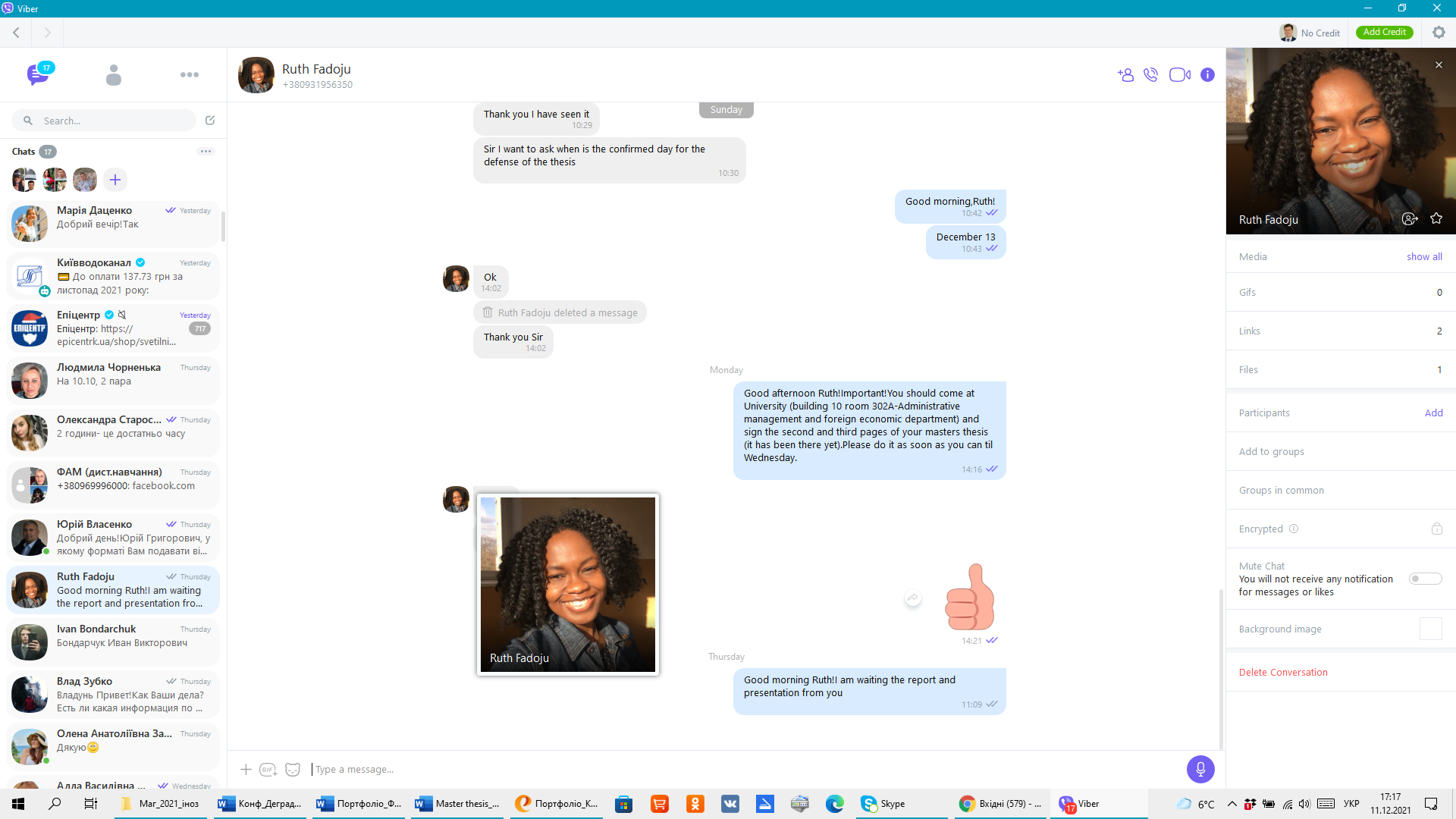 ФАДОДЖУ ОЛУВАТОБІЛОБА РУТ	Факультет аграрного менеджменту (https://nubip.edu.ua/structure/fam)Кафедра: Кафедра адміністративного менеджменту та зовнішньоекономічної діяльності (https://nubip.edu.ua/node/1135)Спеціальність: 073 – Менеджмент (https://nubip.edu.ua/node/39149 )Освітня програма: Менеджмент зовнішньоекономічної діяльностіТема магістерської роботи: Зовнішня торгівля агропродовольчою продукцією між Україною та Нігерією (Foreign trade in agri-food products between Ukraine and Nigeria)Керівник: Файчук Олександр Михайлович, к.е.н, доцент  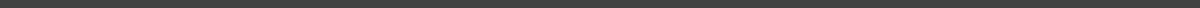 ПУБЛІКАЦІЇFadoju Oluwatobiloba Ruth, Faichuk O.M., FOREIGN TRADE BETWEEN UKRAINE AND NIGERIA // Матеріали ІV Міжнародної науково-практичної онлайн-конференції студентів, аспірантів та молодих вчених (26-27 жовтня 2021 р.). – К.: НУБіП України, 2021. – p. 103-104.РЕФЕРАТОСОБИСТІ ДОСЯГНЕННЯДОСВІД РОБОТИПОСТЕР Представлення магістерської роботи: Зовнішня торгівля агропродовольчою продукцією між Україною та Нігерією (Foreign trade in agri-food products between Ukraine and Nigeria)Постер Фадоджу Олуватобілоба Рут.pptxРЕЗЮМЕ